Договор №______ на оказание платных дополнительных образовательных услуг    х. Мирный                                                                                             « _____ » _____________ 202___ г.Муниципальное бюджетное общеобразовательное учреждение Луначарская  средняя общеобразовательная школа № 8 (в дальнейшем – «Исполнитель») на основании лицензии 61 № 001262, рег. № 2208 выданной 22.03.2012г. Региональной службой по надзору и контролю в сфере образования Ростовской области, бессрочно, в лице директора  Мамедовой Сузанны Ильясовны, действующее на основании Устава Исполнителя, с одной стороны и _____________________________________________________________________________________________ _____________________________________________________________________________________________ (фамилия, имя, отчество и статус законного представителя несовершеннолетнего – мать, отец, опекун, попечитель и т. д.)(в дальнейшем «Заказчик») в интересах потребителя ____________________________________________________________________________________________________________________________________________ (фамилия, имя  отчество ребенка,  дата рождения)(в дальнейшем «Учащийся»), с другой стороны,  в соответствии с Гражданским кодексом Российской Федерации, Законами Российской Федерации  от 29.12.2012 г. № 273 "Об образовании в Российской Федерации" и "О защите прав потребителей", а также Правилами оказания платных образовательных услуг в сфере дошкольного и общего образования, утвержденными Постановлением Правительства Российской Федерации от 15.08.2013 N 706 "Об утверждении Правил оказания платных образовательных услуг", «Положением  об оказании платных дополнительных образовательных услуг муниципальным бюджетным общеобразовательным учреждением Луначарской средней общеобразовательной школой №8», утверждённым директором МБОУ Луначарской СОШ №8,  заключили настоящий договор о нижеследующем:1. Предмет договора.1.1. Исполнитель    предоставляет Заказчику платные дополнительные образовательные услуги (занятия  Учащегося в группе по программе курсов дополнительной углубленной подготовки учащихся (сверх программы учебных предметов), а Заказчик обязуется оплачивать оказываемые образовательные услуги на условиях настоящего договора. Наименование и количество оказываемых услуг, срок их оказания определяются в Приложении № 1 к настоящему договору, являющимся его неотъемлемой частью.    1.2. Занятия проводятся в групповой очной форме в соответствии с утверждённым  Исполнителем рабочей учебной программой и расписанием с __________ 20____ г. по ______ 20__ г. (за исключением установленных государством выходных и  праздничных дней, официально объявленных дней  карантина, каникул или других форс-мажорных обстоятельств). 2. Обязанности сторон.2.1.   Исполнитель обязан:2.1.1. Зачислить Учащегося  - в  группу  по дополнительной образовательной программе (за пределами государственных образовательных стандартов);-  в  группу  по адаптации детей к условиям школьной жизни.2.1.2. Организовать и обеспечить надлежащее исполнение услуг, предусмотренных п. 1.1. настоящего договора. 2.1.3. Создать   Учащемуся    необходимые условия для освоения программы  курсов дополнительной образовательной программы (за пределами государственных образовательных стандартов), по адаптации детей к условиям школьной жизни.2.1.4. Обеспечить проведение занятий с Учащимся в соответствии с «Правилами внутреннего распорядка образовательного учреждения».2.1.5. Обеспечить для проведения занятий помещения, соответствующие санитарным и гигиеническим требованиям, а также их оснащение, соответствующее обязательным нормам и правилам, предъявляемым к образовательному процессу.2.1.6. Проявлять уважение к личности, не допускать физического и психического насилия, обеспечить условия укрепления нравственного, физического и психического здоровья, эмоционального благополучия Учащегося с учетом его индивидуальных особенностей.2.1.7.  Сохранять место за Учащимся в системе оказываемых дополнительных образовательных услуг в случае пропуска занятий по уважительным причинам при условии своевременной и в полном объёме оплаты услуг, предусмотренных п. 1.1. настоящего договора.2.2.    Заказчик обязан:2.2.1.  Своевременно вносить плату за услуги, указанные в п.1.1.  настоящего договора. 2.2.2.  При поступлении Учащегося в группу  и в процессе обучения предоставлять необходимые документы.2.2.3.  Своевременно извещать Исполнителя о причинах отсутствия Учащегося на занятиях.2.2.4. Проявлять уважение к педагогическому, административно-хозяйственному, учебно-вспомогательному и иному персоналу Исполнителя.2.2.5. Возмещать   ущерб,  причиненный  Учащимся   имуществу  Исполнителя,  в порядке, установленном законодательством Российской Федерации.2.2.6. Обеспечить регулярное посещение Учащимся  занятий в дни учебных занятий согласно утверждённому  расписанию.2.2.7.  Обеспечивать  подготовку Учащегося  к занятиям  в соответствии с рекомендациями педагогов.2.2.8. Обеспечить учащегося  предметами, необходимыми для надлежащего исполнения Исполнителем обязательств по оказанию дополнительных образовательных услуг, в количестве, соответствующем возрасту и потребностям.3. Права сторон.3.1.Исполнитель имеет право:3.1.1. Самостоятельно осуществлять образовательный процесс, выбирать системы контроля над качеством образовательной деятельности. 3.1.2. Самостоятельно комплектовать штат педагогических работников и персонала, привлечённых  к работе по предоставлению платных дополнительных образовательных услуг, в  исключительных случаях, при возникновении необходимости  решать вопрос о замене педагога.3.2. Заказчик имеет право:3.2.1. Получать от Исполнителя информацию по вопросам, касающимся организации и обеспечения надлежащего исполнения услуг, предусмотренных п. 1.1.  настоящего договора.3.2.2.  Обращаться к работникам Исполнителя по вопросам, касающимся занятий  Учащегося.3.2.3. Получать полную и достоверную информацию об уровне знаний, умений и навыков Учащегося. 4. Права и обязанности Потребителя.4.1. Потребитель вправе:4.1.1. Получать от Исполнителя информацию по вопросам, касающимся организации и обеспечения надлежащего исполнения услуг, предусмотренных п. 1.1.  настоящего договора.4.1.2.  Обращаться к работникам Исполнителя по вопросам, касающимся процесса обучения.4.1.3. Получать полную и достоверную информацию об оценке своих знаний, умений, навыков и компетенций, а также о критериях этой оценки.4.1.4. Пользоваться имуществом Исполнителя, необходимым для осуществления образовательного процесса.4.1.5. Посещать занятия только после оплаты услуг за следующий месяц.4.2. Потребитель обязан:4.2.1. Посещать занятия согласно учебному расписанию. Извещать Исполнителя о причинах отсутствия на занятиях.4.2.2. Соблюдать правила внутреннего распорядка, учебную дисциплину и общепринятые нормы поведения, проявлять уважение к педагогическим работникам, техническому персоналу, администрации ОУ, и другим обучающимся, не посягать на их честь и достоинство.4.2.3. Бережно относиться к имуществу Исполнителя.5. Стоимость и порядок  оплаты услуг.5.1.Заказчик ежемесячно оплачивает услуги, предусмотренные настоящим договором  не позднее 1-го числа следующего месяца в размере указанном в приложении № 1 к настоящему договору. 5.2. Оплата услуг осуществляется в полном объеме согласно количеству проведенных занятий Исполнителем в течение месяца в соответствии с утвержденной Исполнителем рабочей учебной программой и расписанием, за исключением дней, когда предоставлена  и соответственно заверена справка о болезни из  больницы.5.3. Оплата производится безналичным способом на счет Исполнителя, открытый в УФК по Ростовской области.5.4. Оплата услуг удостоверяется Заказчиком путём предоставления Исполнителю квитанции (копии), подтверждающей оплату.5.5. Стоимость услуг определяется в соответствии с Постановлением Администрации Егорлыкского района Ростовской области №___     от       ________  г. «Об утверждении тарифов на платные дополнительные образовательные услуги по муниципальным бюджетным образовательным учреждениям Егорлыкского района на 20___ – 20___ учебный год»:6. Основания изменения и расторжения договора.6.1. Условия, на которых заключен настоящий договор, могут быть изменены  по соглашению сторон, либо в соответствии с действующим законодательством Российской Федерации.6.2. Настоящий договор может быть расторгнут по соглашению сторон. По инициативе одной из сторон договор может быть расторгнут по основаниям, предусмотренным действующим законодательством Российской Федерации, при условии оплаты Исполнителю фактически понесенных расходов и услуг, оказанных до момента отказа (ст.782 ГК РФ).6.3. Исполнитель вправе отказаться от исполнения договора,  если Заказчик нарушил сроки или  размеры оплаты услуг по настоящему договору, оговорённые п. 5.1. или приостановить его исполнение до устранения указанного нарушения (ст.719 ГК РФ).7. Ответственность за неисполнение или ненадлежащее исполнение обязательств по договору.7.1. В случае неисполнения  или  ненадлежащего  исполнения сторонами обязательств по настоящему договору они несут ответственность, предусмотренную гражданским законодательством и законодательством  о защите прав потребителей, на условиях, установленных этим законодательством. 8. Срок действия договора и другие условия.8.1. Настоящий договор  вступает в  силу   с ___________ 20___г. и действует по ______ 20____г. и действует до исполнения сторонами своих обязательств.9. Заключительные положения.9.1. Договор составлен в двух экземплярах, имеющих равную юридическую силу, один экземпляр хранится у Заказчика, другой -  у Исполнителя.9.2. Изменения и дополнения настоящего договора могут производиться только в письменной форме и подписываться уполномоченными представителями сторон. 10. Адреса, реквизиты и подписи сторон. Договор подписывают учащиеся, достигшие 14 лет к моменту заключения договора.Приложение 1к договору №____ от «____» ___________ 20____ годаоб оказании платных  дополнительныхобразовательных услуг в 20____- 20____ учебном годуИсполнительДиректор __________________/С.И.Мамедова/Заказчик ____________________/ _______________/                  подпись                                                  ФИО                                                        Один экземпляр договора с Приложением № 1 на руки получил (а) ___________________________________                                                                                                                                                                                                                подпись, ФИО ЗаказчикаС Правилами внутреннего распорядка МБОУ Луначарской СОШ№8,  Положением об оказании платных образовательных услуг в МБОУ Луначарской СОШ№8   в 20____-20____ учебном году, образовательной программой, учебным планом, расписанием занятий ознакомлен(а).Подпись заказчика                   ____________________  (_________________________) Подпись Потребителя              ____________________  (_________________________)                              Исполнитель муниципальное  бюджетное  образовательное учреждение Луначарская  средняя общеобразовательная школа № 8  Адрес: 347684 Ростовская область, Егорлыкский район, х. Мирный, ул Школьная,21 «А», 21 «Б» Телефон:  (86370) 46-4-43Получатель: Управление Федерального казначейства по Ростовской области (МБОУ Луначарская  СОШ №8 л/с 20586Х46860)Наименование банка: отделение  Ростов – на – Дону г. Ростов – на - Дону Счёт:  № : 40102810845370000050БИК                               046015001ИНН                            6109011019КПП                              610901001 КБК          00000000000000000130Директор  __________ С.И. Мамедова Заказчик (родитель или законный представитель):___________________________________________________________________________________________________(фамилия, имя, отчество, степень родства)Паспорт: серия_______ №__________Кем выдан ______________________________________________________________________________________                      Адрес места жительства: ________________________________ __________________________________________________________________Контактные телефонызаказчика: _____________________________(сотовый, домашний)Подпись заказчика: _____________________________Потребитель1 (достигший 14-летнего возраста)__________________________________________________________________________________________(фамилия, имя, отчество)Паспорт: серия______ №________Кем выдан ________________________________________________________________________________                      Адрес места жительства: ______________________________ ____________________________________________________________Контактные телефонызаказчика: _____________________________(сотовый, домашний)Подпись потребителя: _____________________________№ п.п.Наименование программыкурса дополнительной углубленной подготовки учащихся (сверх программы учебных предметов) по выбору ЗаказчикаНаименование программыкурса дополнительной углубленной подготовки учащихся (сверх программы учебных предметов) по выбору ЗаказчикаКоличество часов в неделюКоличество часов в неделюКоличество часов в неделюОтметка Заказчика о выборе курса «да» или «нет»Отметка Заказчика о выборе курса «да» или «нет»Личная подпись заказчика Личная подпись заказчика № п.п.Наименование программыкурса дополнительной углубленной подготовки учащихся (сверх программы учебных предметов) по выбору ЗаказчикаНаименование программыкурса дополнительной углубленной подготовки учащихся (сверх программы учебных предметов) по выбору Заказчика  В неделю Всего Всего1Ступеньки детстваСтупеньки детства264642Говорим по- английскиГоворим по- английски132323За страницами учебника математикиЗа страницами учебника математики13232Сумма оплаты в месяц рублей    (числом/прописью)Сумма оплаты в месяц рублей    (числом/прописью)Сумма оплаты в месяц рублей    (числом/прописью)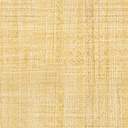 